Renishaw plc	Tel	+44 (0) 1453 524524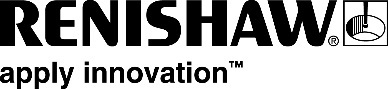 	Fax	+44 (0) 1453 524901New Mills, Wotton-under-Edge, 	Email	uk@renishaw.com Gloucestershire, GL12 8JRUnited Kingdom	www.renishaw.comNews from RenishawJanuary 2017 – for immediate release    Further information: Chris Pockett, +44 1453 524133Renishaw neuromate® robot and neuroinspire™ planning software installed at Birmingham Children’s Hospital, UKRenishaw is pleased to announce that a neuromate® stereotactic robot system and neuroinspire™ surgical planning software has been installed at one the UK’s leading specialist paediatric centres, the Birmingham Children’s Hospital.Mr Richard Walsh, consultant neurosurgeon at Birmingham Children’s Hospital, has now carried out two stereoelectroencephalography (SEEG) cases for epilepsy, since the installation of the neuroinspire planning software and the neuromate stereotactic robot. Following their first procedure Mr Walsh was happy to report on the success, "All the electrodes are in excellent positions.  No post-operative problems on the scan.  Using the robot certainly made the procedure easier, faster and more straightforward for me.”Dr Abed Hammoud, CEO of Renishaw Mayfield SA (Switzerland) said, “We are proud that yet another leading Children’s Epilepsy Surgery Service (CESS) Centre has chosen Renishaw and its neuromate/neuroinspire system solution, as a partner in the neurosurgical operating room. Birmingham Children’s Hospital is a leading UK specialist paediatric centre with a worldwide reputation for excellence in many specialist services. The hospital and its patients can now benefit from Renishaw innovation.”About RenishawRenishaw is one of the world's leading engineering and scientific technology companies, with expertise in precision measurement and healthcare. The company supplies products and services used in applications as diverse as jet engine and wind turbine manufacture, through to dentistry and brain surgery. It is also a world leader in the field of additive manufacturing (also referred to as 3D printing), where it is the only UK business that designs and makes industrial machines which ‘print' parts from metal powder.The Renishaw Group currently has more than 70 offices in 35 countries, with over 4,000 employees, of which 2,800 people are employed within the UK. The majority of the company's R&D and manufacturing is carried out in the UK and for the year ended June 2016 Renishaw achieved sales of £436.6 million of which 95% was due to exports. The company's largest markets are China, USA, Germany and Japan.The Company’s success has been recognised with numerous international awards, including eighteen Queen’s Awards recognising achievements in technology, export and innovation.-ENDS-